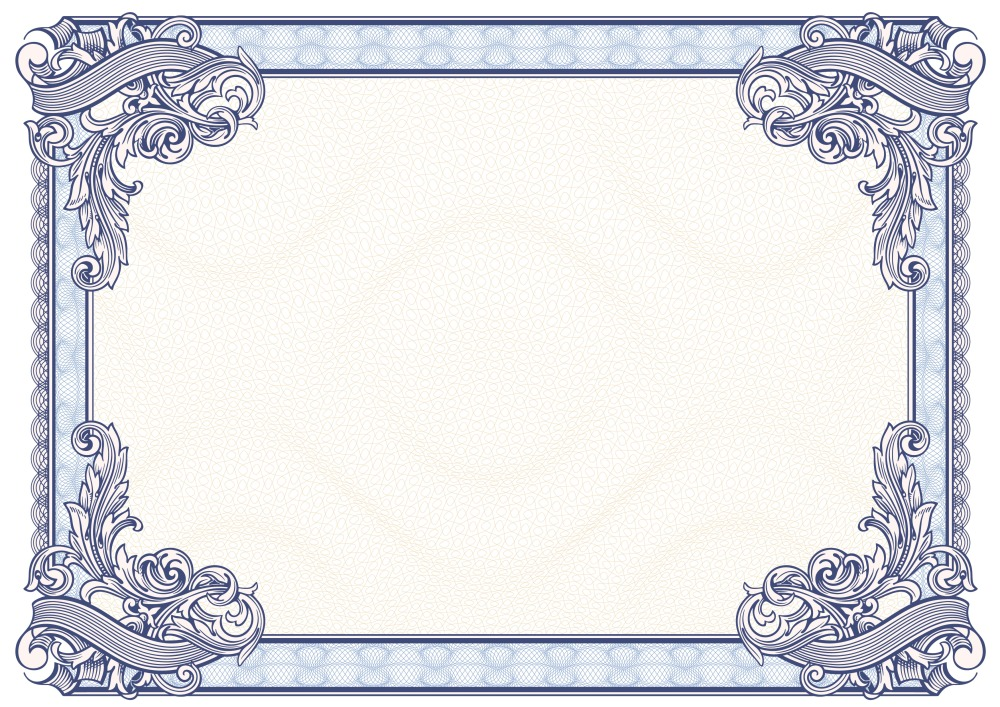 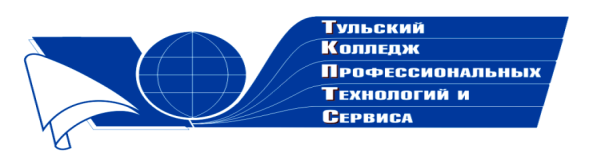 Государственное профессиональное образовательное учреждение  Тульской области «Тульский колледж профессиональных технологий и сервиса»ДипломНаграждаетсяДемихова Ирина Юрьевна,занявшая  2 место  в общероссийском заочном конкурсе «Коллекция педагогического мастерства и творчества» в номинации «Воспитательный потенциал внеклассного мероприятия»  с методической разработкой по теме  «Тула военная»   Директор ГПОУ ТО       «ТКПТС»                                     С.С. Курдюмов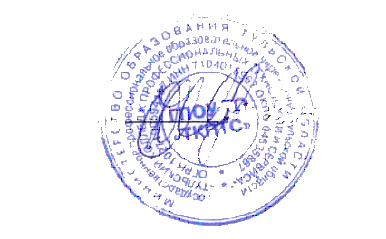 2018год 